2019 GACC Christmas Party PotluckSunday 12/8/19Immediately following Service in Rooms B&C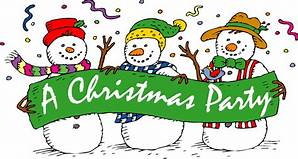 Please ask your small group leader what to bring or sign up for the Potluck with Karen McCreery505-238-1738.We will be having a white elephant gift exchange. If you would like to participate please bring a gender-neutral gift of at least $15.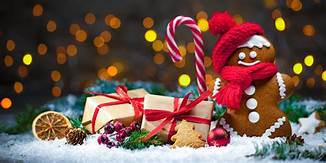 